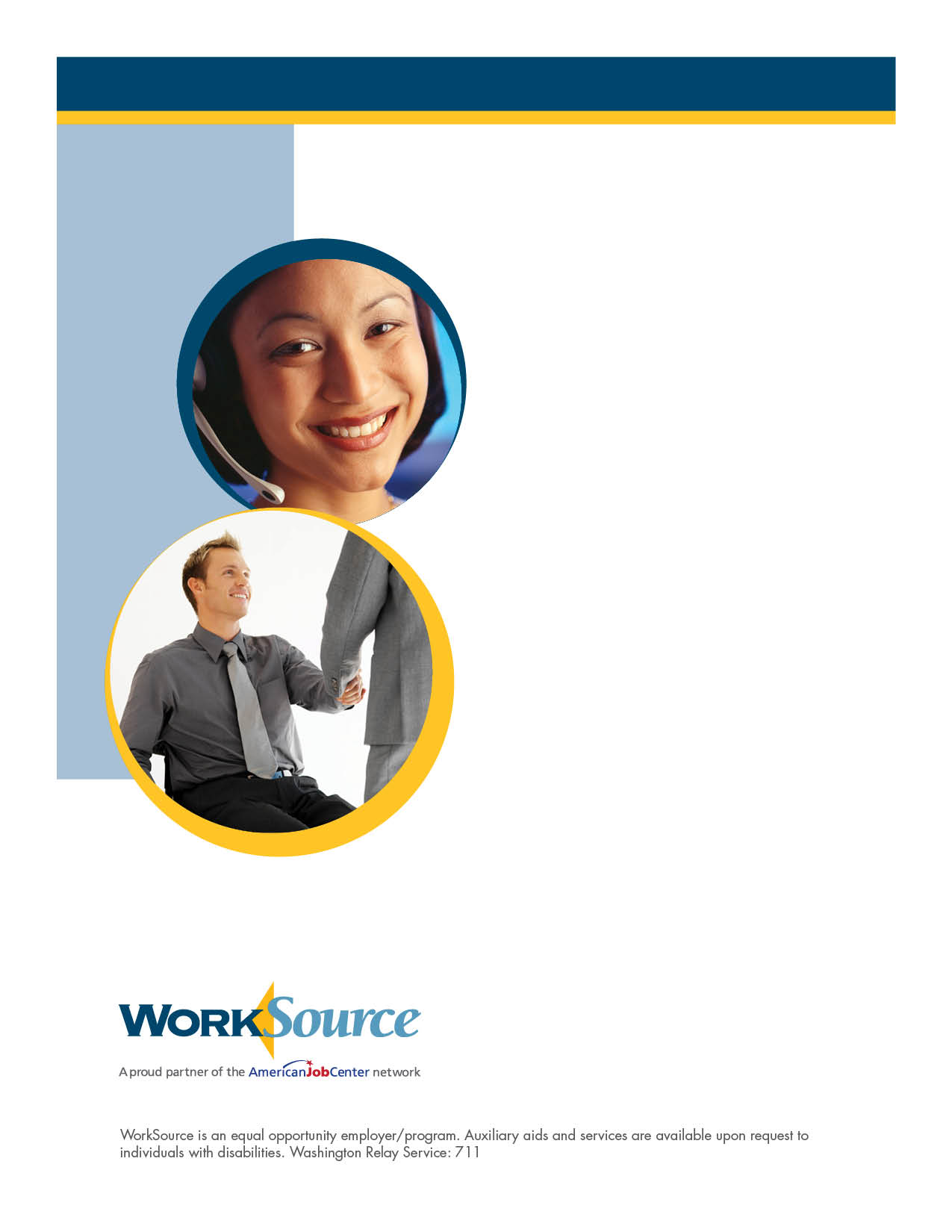 Hospitality/Customer ServiceJob FairMarch 2310 a.m. to 2 p.m.WorkSource Everett3201 Smith AveFourth floorCalling all businesses looking for quality hospitality/customer- service employees!WorkSource is hosting a hiring event just for your company’s hiring needs. Our extensive job-seeker inventory includes hundreds of people with hospitality/customer-service experience.Booth space is limited. Sign up by April 23.For more information, contactCarol Young at 425-673-3316.